CALENDARIO ALTERNANZA SCUOLA – LAVORO   A.S. 2018/2019PERCORSO:RADIO WEBCLASSSE: IV GMONTE ORE: ore totali per ciascun alunnoBelvedere Marittimo, 10 Giugno 2019Il tutorProfessoressa Daniela Calomino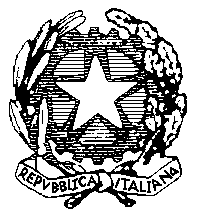 Istituto MagistraleI Licei “Tommaso Campanella” Belvedere Marittimo(Cosenza)Via Annunziata, 4 – 87021 Belvedere Marittimo (Cosenza) - tel. / fax.: 0985 82409DATAOREATTIVITA’LUOGOTUTORESPERTI ESTERNI19 settembre12:00-13:00Presentazione percorsi ASLAula IV GProf.ssa Calomino26 settembre11:00-13:00Organizzazione materialeAula IV GProf.ssa Calomino3 OTTOBRE11:00-13:00Diretta radio.Aula IV GProf.ssa CalominoIorio10 OTTOBRE11:00-13:00Scaletta radiofonica.Diretta radio.Aula IV GProf.ssa CalominoIorio17 OTTOBRE10:00-13:00Incontro Associazione Diplomatici ItalianiPalestraProf.ssa CalominoIorio24 OTTOBRE11:00-13:00Scelte musicali.Diretta radio.Aula IV GProf.ssa CalominoIorio7 novembre11:00-13:00Scelta argomenti sui social.Diretta radioAula IV GProf.ssa CalominoIorio14 NOVEMBRE11:00-13:00Diretta radio.Registrazione spot di NataleAula IV GProf.ssa CalominoIorio21 NOVEMBRE11:00-13:00Differenza tra le varie associazioni - Definizione di Business PlanAula IV GProf.ssa CalominoIorio24 NOVEMBRE15:00-17:00Diretta radioOpen dayAtrio plesso nuovoProf.ssa CalominoIorio28 NOVEMBRE 11:00-13:00Preparazione calendarioAula IV GProf.ssa CalominoIorio5 DICEMBRE08:00-13:00Diretta radio/preparazione prodottoRadio RPweb PraiaProf.ssa CalominoIorio12  DICEMBRE11:00-13:00Diretta radioAnalisi statutoAula IV GProf.ssa CalominoIorio19 GENNAIO11:00-13:00Diretta RadioDistribuzione calendariCinema VittoriaDiamanteProf.ssa CalominoIorio9 GENNAIO12:00- 13:00Redazione statutoAula IV GProf.ssa CalominoIorio16 GENNAIO12:00-13:00Analisi Atto costitutivoDiretta radioAula IV GProf.ssa CalominoIorio23 GENNAIO12:00-13:00Business Plan:definizioniAula IVGProf.ssa CalominoIorio6 FEBBRAIO11:00-13:00Diretta RadioRevisione MaterialeAula IV GProf.ssa CalominoIorio12 FEBBRAIO12:00-17:00Diretta ISORADIORomaProf.ssa Calomino13  FEBBRAIO11:00-13:00Diretta RadioEvento: sponsorAula IV GProf.ssa CalominoIorio20 FEBBRAIO12:00-13:00Diretta radioAula IV GProf.ssa CalominoIorio27 FEBBRAIO12:00-13:00Diretta RadioEvento: scalettaAula IV GProf.ssa CalominoIorio6 MARZO11:00-13:00Diretta RadioEvento: grafica invitiAula  IV GProf.ssa CalominoIorio13 MARZO12:00-13:00Diretta RadioEvento: rapporti con le istituzioniAula IV GProf.ssa CalominoIorio20 MARZO12:00-13:00Diretta RadioEvento: grafica locandineBusiness Plan bozzeAula IV GProf.ssa CalominoIorio27 MARZO11:00-13:00Diretta RadioPrima redazione StatutoAula IV GProf.ssa CalominoIorio3 APRILE12:00-13:00Diretta RadioAula IV GProf.ssa CalominoIorio10 APRILE11:00-13:00Redazione Atto costitutivo e StatutoAula IV GProf.ssa CalominoIorio8 MAGGIO12:00-13:00Preparazione interventiProve di regiaScelta musicaleAula IV GProf.ssa CalominoIorio22 MAGGIO12:00-13:00Diretta radioIVGProf.ssa CalominoIorio29 MAGGIO10:00- 13:00Preparazione evento Business Plan(prodotto: sacche)Aula IV GProf.ssa CalominoIorio31 MAGGIO16:30-21:30Evento: Il Decennale di BabelLiceiProf.ssa CalominoIorio5 GIUGNO11:00-13:00Diretta Radio- giornata conclusivaCinema Vittoria DiamanteProf.ssa CalominoIorio